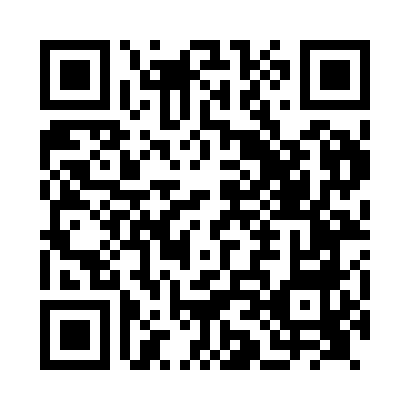 Prayer times for Water Newton, Cambridgeshire, UKMon 1 Jul 2024 - Wed 31 Jul 2024High Latitude Method: Angle Based RulePrayer Calculation Method: Islamic Society of North AmericaAsar Calculation Method: HanafiPrayer times provided by https://www.salahtimes.comDateDayFajrSunriseDhuhrAsrMaghribIsha1Mon2:544:431:056:449:2811:162Tue2:554:441:066:449:2711:163Wed2:554:451:066:449:2711:164Thu2:564:451:066:449:2611:165Fri2:564:461:066:439:2611:166Sat2:574:471:066:439:2511:167Sun2:574:481:076:439:2411:158Mon2:584:491:076:439:2411:159Tue2:584:501:076:429:2311:1510Wed2:594:511:076:429:2211:1411Thu3:004:521:076:419:2111:1412Fri3:004:541:076:419:2011:1413Sat3:014:551:076:419:1911:1314Sun3:024:561:076:409:1811:1315Mon3:024:571:086:409:1711:1216Tue3:034:591:086:399:1611:1217Wed3:045:001:086:389:1511:1118Thu3:045:011:086:389:1411:1119Fri3:055:021:086:379:1311:1020Sat3:065:041:086:369:1111:0921Sun3:065:051:086:369:1011:0922Mon3:075:071:086:359:0911:0823Tue3:085:081:086:349:0711:0724Wed3:095:101:086:339:0611:0725Thu3:095:111:086:339:0411:0626Fri3:105:131:086:329:0311:0527Sat3:115:141:086:319:0111:0428Sun3:125:161:086:309:0011:0429Mon3:125:171:086:298:5811:0330Tue3:135:191:086:288:5611:0231Wed3:145:201:086:278:5511:01